       CLUB ALPINISTICO TRIESTINO APS   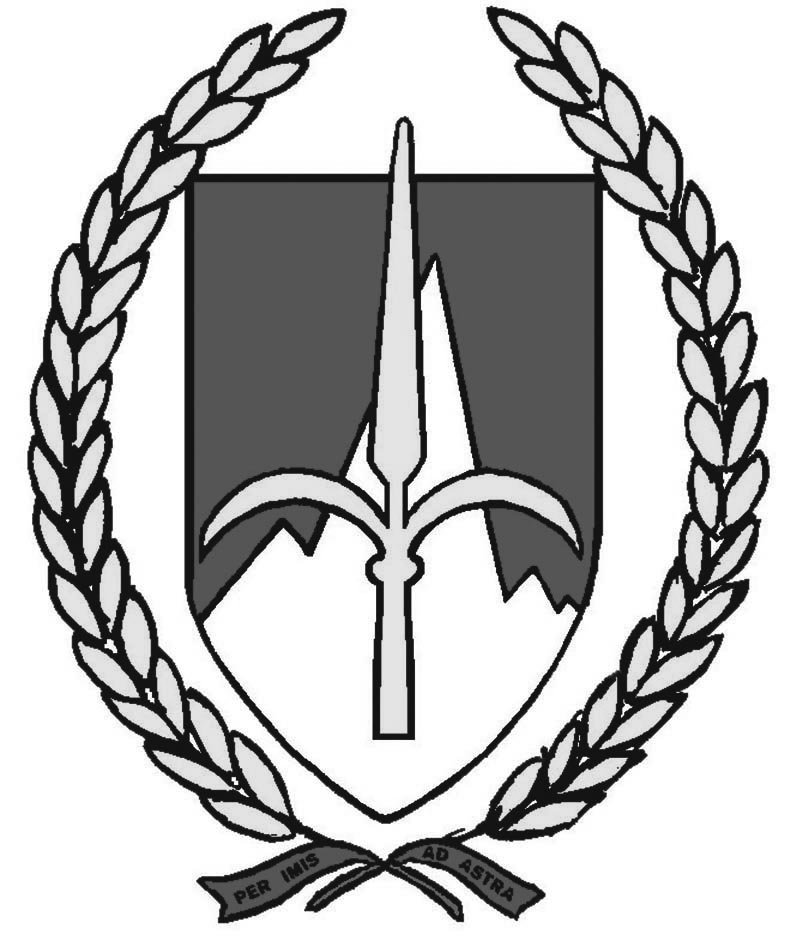 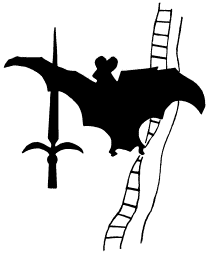 Domanda di iscrizioneIl / la sottoscritto/a:...............................................................................................................................................................................................nato/a il:............................................................... a:............................................................................................................................................................residente a:........................................................................................................................................................................... prov. di: ...................in via:........................................................................................................................................................................................................ n..............................telefono:........................................... cell.:........................................ e-mail:...........................................................................................................presa visione del regolamento, chiede di essere ammesso/a al Corso“SPELEORANDO”(TREDICESImA EDIZIONE)Trieste, 10– 24 giugno 2023sollevando la Società organizzatrice da ogni responsabilità per eventuali incidenti a persone e/o a cose che dovessero verificarsi durante lo svolgimento del Corso.	Firma del richiedente	Firma del padre o chi ne fa le veci		se minore di 18 anni........................................................................................................................               ........................................................................................................................Data:............................................................	Firma del segretario..............................................................................................................Dichiara di acconsentire ai sensi della legge 31.12.1966 n. 675 al trattamento dei dati personali che lo/la riguardano per le finalità sociali e alla comunicazione degli stessi dati alle categorie di soggetti che si rendessero necessari.	Firma del richiedente	Firma del padre o chi ne fa le veci		se minore di 18 anni........................................................................................................................               ........................................................................................................................Data:............................................................	